Publicado en Madrid el 23/05/2024 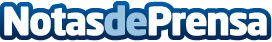 Cómo combatir la alergia en una temporada de polen intensa, por Haverland Las condiciones meteorológicas han hecho de esta una temporada desafiante para los alérgicos al polen en el centro peninsular, donde las altas temperaturas y las precipitaciones de las últimas semanas aumentan su concentración. Proteger la piel y los ojos al aire libre, mantener la ropa libre de alérgenos mediante un adecuado lavado y secado en interiores, además del uso de purificadores de aire para mantener los espacios libres de partículas irritantes, son algunos trucos para aliviar los síntomasDatos de contacto:María MorenoPR Manager WK680 383 665Nota de prensa publicada en: https://www.notasdeprensa.es/como-combatir-la-alergia-en-una-temporada-de_1 Categorias: Nacional Consumo Hogar Otros Servicios Bienestar Servicios médicos http://www.notasdeprensa.es